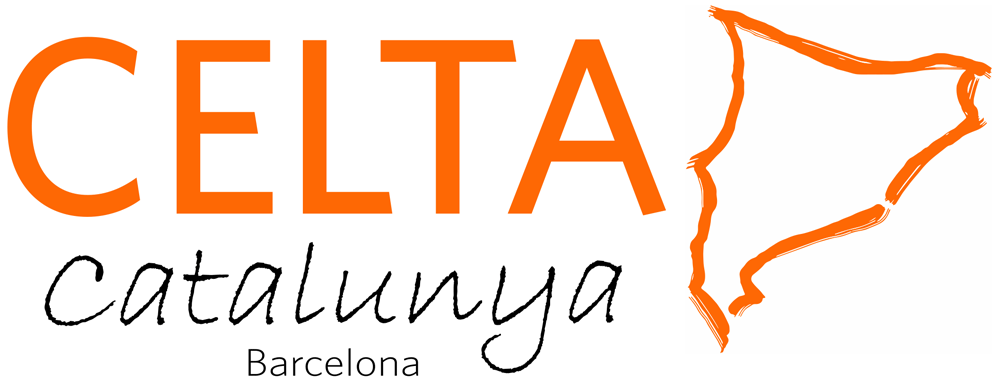 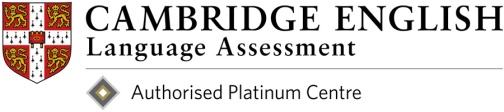 CELTA Catalunya - part of Exams CatalunyaCambridge English Authorised Teaching Awards and Examination Centre ES439Important: Please note that all correspondence with prospective course candidates is carried out by email. We have a reputation for excellent response to applications. If you do not hear from us within 48 hours, please phone us on + 34 934 111 333 to check the progress of your application. PERSONAL INFORMATIONHow did you find out about this CELTA centre? (friend/Internet/Cambridge website, etc.)Foreign Language ProficiencyEDUCATIONAL QUALIFICATIONS:Work experience: Write in chronological order- with most recent / current firstConditions of enrolmentCELTA Catalunya is part of Exams Catalunya S.L., Cambridge English Platinum Teaching Awards and Examination Centre ES439. Applicants for the CELTA course should please read the following carefully:Applicants who successfully complete the interview stage of the application process will be offered a place on the CELTA course. PLEASE DO NOT PAY ANYTHING UNTIL YOU HAVE BEEN INTERVIEWED, ACCEPTED AND OFFERED A PLACE ON A COURSE.Once a place has been offered, it can only be confirmed when a non-refundable deposit of 500 € has been paid (550 € if you want us to arrange accommodation for you). The balance of the full CELTA course fee must be paid no later than 2 weeks before the start of the course and is subject to our conditions of enrolment.  Exams Catalunya, S.L. reserves the right to cancel a course if there is an insufficient number of candidates. In the event of a course being cancelled all fees will be refunded.Withdrawal prior to course start date:If written notice of withdrawal is given 21 days or more prior to the start of the course, 90% of the remaining fees, minus deposit, will be returned to the applicant. If written notice of withdrawal is given 20 days or fewer prior to the start of the course, 50% of the remaining fees, minus deposit, will be returned to the applicant.  If written notice of withdrawal is given 15 days or fewer prior to the start of the course, 20% of the remaining fees, minus deposit, will be returned to the applicant.  If written notice of withdrawal is given 7 days or fewer prior to the start of the course, 10% of the remaining fees, minus deposit, will be returned to the applicant.Withdrawal after course start date:If notice of withdrawal is given after the course start date, no fees will be returned to the applicant. However, in certain exceptional circumstances we will consider transferring the fees to another course. No transfer can be made if notice is insufficient to allow CELTA Catalunya to find a substitute candidate.  Additional information:Please note that acceptance on a course does not mean a place has been reserved for you and confirmation of a place is subject to availability.  Places will be reserved in strict order of receipt of deposits and not in order of date of application or interview.I have read and accepted the conditions of enrolment.Cambridge CELTA Pre-interview TaskThe task is designed to get you thinking about some of the areas to be covered on the course and to see how comfortable you are with them. Please consult reference books if you wish to.A.  Student Errors
Underline the error. Correct it and name the tense if possible. (The error may not be one of tense).Why is it wrong?1.	We’ve lived here since three years.2.	We’ve been working on this for too long. It’s high time we will finish it.3. I’m sorry I can’t come to the cinema tonight because I will go to the theatre with  	John.4.  - Have you been to the Far East? 
     - Yes, I’ve been to Japan three years ago.5. He asked me what can he do for me.6. Tell me the way to the centre. (said to a passer-by)B.  Pronunciation
Word- stress is the stronger emphasis of one syllable over another. For example, the word “easy” has two syllables. Consider the difference below. Which is correct?a)  Write the correct stress in the same way on these words.
b)  What do you notice about the position of the stress in this word family?
C.  Vocabulary
There are many different ways of getting the meaning of words across. Definitions, pictures, etc. For example if a student doesn’t understand the word “apple” you might draw a simple picture of an apple on the board. How could you get the meaning across of the following words to adult students in their second year of studying English.

a) a brochureb) governmentD. Teaching Please answer the following questions below.1.  Why do you want to do the course and what are your plans for the future?2.  What do you think are the most important qualities of an English teacher?Cambridge CELTA Application PackageApplication Form & Pre-interview TaskCourse Dates: August 1st - 30th 2017Please download this form and save it on your computer. Sign and send the completed form to us along with a passport photograph of yourself by email to info@exams-catalunya.com.You must retain a copy of your completed application form and pre-interview task as you will need it for the interview.How Your Application is ProcessedOnce we receive your completed application package it will be checked to ensure it meets the Cambridge English CELTA course requirements.If it does we will set up an interview with you. The interview will be face-to-face if you live in the Barcelona area or by telephone or Skype if you live elsewhere. This stage is essential to assess your language awareness skills and teaching ideas. We will inform you of the outcome of the interview in writing within 24 hours (36 hours over the weekend). After you have been interviewed and accepted you will be formally invited to join the course. You can confirm your place by paying the deposit of 500 € (550 € if you want us to arrange your accommodation).The remaining course fee must be settled no less than 2 weeks before the start date of your course. If you apply less than two weeks before the course you must pay the full fees on acceptance.Name: Surname: Date of birth:Place of birth:First language:(mother tongue)Nationality:Permanent address:Permanent address:City:City:Country:Country:Post code:Post code:Tel – home:(+coun try code)Tel – home:(+coun try code)work: Email:Email:Present occupation:Present occupation:Present occupation:State of health:State of health:State of health:[State here: fluent / basic, etc.][State here: fluent / basic, etc.][State here: fluent / basic, etc.]LanguageSpeaking / listeningReading / writingWrite in chronological order- with most recent firstBe specific- e.g. BA in HistoryGroup secondary school qualifications together- e.g. 4 ‘A’ levelsWrite in chronological order- with most recent firstBe specific- e.g. BA in HistoryGroup secondary school qualifications together- e.g. 4 ‘A’ levelsWrite in chronological order- with most recent firstBe specific- e.g. BA in HistoryGroup secondary school qualifications together- e.g. 4 ‘A’ levelsWrite in chronological order- with most recent firstBe specific- e.g. BA in HistoryGroup secondary school qualifications together- e.g. 4 ‘A’ levelsQualificationInstitutionGrade(s) obtainedDate obtainedEmployerPositionFromToGive details of EFL teaching experience (if any)Give details of EFL teaching experience (if any)Give details of EFL teaching experience (if any)Any dietary, health or other special needs?(include any information which might affect your performance on the course- e.g. dyslexia, mobility problems)No  Yes  Do you need help with accommodation?No  Yes  Name:Signed:Date:Name:       Date:       e.g.	- What’s your favourite pastime? 	- I’m reading a lot.I’m reading a lot.I read.  Tense = present simple.You use the present simple to speak about habits, rather than the progressive, which is for actions in progress.EAsy(with the stress on the first syllable) &eaSY(with the stress on the second syllable.)Chocolate          Disastrous         Difficult              Cowboy             photographphotographerphotographicphotogenic